DOSSIER DE CANDIDATURE 2023DIPLOME DE COMPTABILITE ET DE GESTION (DCG)Lycée Louis de Foix4 Avenue Jean Rostand64100 BAYONNEDCGGRETA-CFA AQUITAINEAgence du Pays Basque  05 59 52 25 25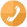 SIRET 193 300 233 00031 – Code APE 8559A – N° déclaration d’activité 7233P015633Conseiller en Formation ContinueFlorence FRANCKE  05.59.52.98.47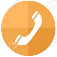  florence.francke@greta-cfa-aquitaine.fr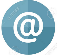 Conseiller ApprentissageJean-Marc DESTRAC  05 59 58 06 59jean-marc.destrac@greta-cfa-aquitaine.frCoordonnatriceSophie GURY  05 59 52 25 25 sophie.gury@greta-cfa-aquitaine.frAssistante de FormationSandrine BACQUER  05 59 52 25 25  sandrine.bacquer@greta-cfa-aquitaine.frDOSSIER À COMPLÉTER ET À RETOURNER AUDOSSIER À COMPLÉTER ET À RETOURNER AUGRETA-CFA AQUITAINEA l’attention de Madame  Florence FRANCKE18 Avenue du Maréchal Soult64100 BAYONNEGRETA-CFA AQUITAINEA l’attention de Madame  Florence FRANCKE18 Avenue du Maréchal Soult64100 BAYONNEDOCUMENTS À JOINDRE AU DOSSIER DE CANDIDATUREDOCUMENTS À JOINDRE AU DOSSIER DE CANDIDATURE Curriculum Vitae Lettre de motivation Copie du ou des derniers diplômes obtenus Copie des derniers bulletins de notes Photo d’identité Copie de la Carte Nationale d’Identité Copie de la RQTH le cas échéantAUTORISATION DE DIFFUSION DU DOSSIER DE CANDIDATURE DANS LE CADRE DE LA RECHERCHE D’UNE ENTREPRISE AUTORISATION DE DIFFUSION DU DOSSIER DE CANDIDATURE DANS LE CADRE DE LA RECHERCHE D’UNE ENTREPRISE Je soussigné(e) (nom-prénom) : _________________________________________________ Déclare déposer ma candidature et autorise le GRETA-CFA AQUITAINE à transmettre mon dossier et à diffuser les documents suivants : CV, lettre de motivationDossier de candidature, relevés de notes et/ou bulletins de notesAuprès d’entreprises qui en feraient la demande et qui seraient susceptibles d’être intéressées par ma candidature, lors du recrutement d’un apprenant en :  Contrat d’apprentissage    Contrat de professionnalisation    PFMP (stage en entreprise non rémunéré)Je soussigné(e) (nom-prénom) : _________________________________________________ Déclare déposer ma candidature et autorise le GRETA-CFA AQUITAINE à transmettre mon dossier et à diffuser les documents suivants : CV, lettre de motivationDossier de candidature, relevés de notes et/ou bulletins de notesAuprès d’entreprises qui en feraient la demande et qui seraient susceptibles d’être intéressées par ma candidature, lors du recrutement d’un apprenant en :  Contrat d’apprentissage    Contrat de professionnalisation    PFMP (stage en entreprise non rémunéré)Fait à ___________________________________Le ___ / ___ / ______Signature du candidatSignature du représentant légal (dans le cas où le candidat est mineur)CADRE RÉSERVÉ AU GRETA-CFA AQUITAINECADRE RÉSERVÉ AU GRETA-CFA AQUITAINEDossier reçu le ____ / ____ / ________		 Complet	 IncompletPièces manquantes : ________________________________________________________________________Date entretien : ____ / ____ / ________		Date passation des tests : ____ / ____ / ________ Candidat admis		 Candidat refusé		 Candidat en liste d’attenteDevis établi le ____ / ____ / ________			Montant __________ , ____ € Financement accordé le ____ / ____ / ________	 Financement refusé le ____ / ____ / ________Dossier reçu le ____ / ____ / ________		 Complet	 IncompletPièces manquantes : ________________________________________________________________________Date entretien : ____ / ____ / ________		Date passation des tests : ____ / ____ / ________ Candidat admis		 Candidat refusé		 Candidat en liste d’attenteDevis établi le ____ / ____ / ________			Montant __________ , ____ € Financement accordé le ____ / ____ / ________	 Financement refusé le ____ / ____ / ________COORDONNÉES DU CANDIDATCOORDONNÉES DU CANDIDATCOORDONNÉES DU CANDIDAT Madame	 MonsieurNom – Prénom :Nom – Prénom :Date de naissance : __ __ / __ __ / __ __ __ __Date de naissance : __ __ / __ __ / __ __ __ __Lieu de naissance : Nationalité :Nationalité :Permis de conduire :  Oui	 NonAdresse :Adresse :Adresse :Code postal : __ __ __ __ __Ville : Ville :   (portable)   __ __ __ __ __ __ __ __ __ __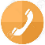   (portable)   __ __ __ __ __ __ __ __ __ __  (fixe)   __ __ __ __ __ __ __ __ __ __ _________________________________________ @ ________________________ . _______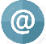  _________________________________________ @ ________________________ . _______ _________________________________________ @ ________________________ . _______ Reconnaissance Qualité Travailleur handicapé (RQTH) Reconnaissance Qualité Travailleur handicapé (RQTH) Reconnaissance Qualité Travailleur handicapé (RQTH)PARCOURS SCOLAIREPARCOURS SCOLAIREPARCOURS SCOLAIREPARCOURS SCOLAIREINTITULÉ DU DIPLÔMEANNÉEValidé(obtenu)Niveau(non validé)PROJET PROFESSIONNELDécrivez votre projet professionnel :____________________________________________________________________________________________________________________________________________________________________________________________________________________________________________________________________________________________________________________________________________________________________________VOTRE RECHERCHE D’ENTREPRISEVOTRE RECHERCHE D’ENTREPRISEVOTRE RECHERCHE D’ENTREPRISEVOTRE RECHERCHE D’ENTREPRISEVOTRE RECHERCHE D’ENTREPRISEVOTRE RECHERCHE D’ENTREPRISEAvez-vous entamé des démarches de recherche d’entreprise ?		 Oui		 NonSi oui, auprès de quelles entreprises ?Avez-vous entamé des démarches de recherche d’entreprise ?		 Oui		 NonSi oui, auprès de quelles entreprises ?Avez-vous entamé des démarches de recherche d’entreprise ?		 Oui		 NonSi oui, auprès de quelles entreprises ?Avez-vous entamé des démarches de recherche d’entreprise ?		 Oui		 NonSi oui, auprès de quelles entreprises ?Avez-vous entamé des démarches de recherche d’entreprise ?		 Oui		 NonSi oui, auprès de quelles entreprises ?Avez-vous entamé des démarches de recherche d’entreprise ?		 Oui		 NonSi oui, auprès de quelles entreprises ?Raison sociale de l’entreprise & VilleNom-prénomdu contactNom-prénomdu contactFonctiondu contactFonctiondu contactCoordonnées(Téléphone – Email)Avez-vous trouvé une entreprise susceptible de vous accueillir ? 	 Oui		 NonAvez-vous trouvé une entreprise susceptible de vous accueillir ? 	 Oui		 NonAvez-vous trouvé une entreprise susceptible de vous accueillir ? 	 Oui		 NonAvez-vous trouvé une entreprise susceptible de vous accueillir ? 	 Oui		 NonAvez-vous trouvé une entreprise susceptible de vous accueillir ? 	 Oui		 NonAvez-vous trouvé une entreprise susceptible de vous accueillir ? 	 Oui		 NonRaison sociale :Raison sociale :Raison sociale :Raison sociale :Raison sociale :Raison sociale :Adresse :Adresse :Adresse :Adresse :Adresse :Adresse :CP : __ __ __ __ __Ville : Ville : Ville : Ville : Ville :     __ __ __ __ __ __ __ __ __ __    __ __ __ __ __ __ __ __ __ __ _____________________________ @ ___________________ . ____ _____________________________ @ ___________________ . ____ _____________________________ @ ___________________ . ____ _____________________________ @ ___________________ . ____Personne à contacter :Personne à contacter :Personne à contacter :Personne à contacter :Fonction :Fonction :SITUATION FACE A L’EMPLOIVous êtes : Demandeur d’emploi inscrit à Pôle Emploi depuis le : ____ / ____ / ________      Identifiant : ____________________ Salarié en CDD	 Salarié en CDI		 Salarié autre, précisez : ___________________________________ Non salarié (Travailleur indépendant, profession libérale, commerçant, artisan, agriculteur, …) Etudiant		 Scolaire		 Autre situation, précisez : __________________________________FINANCEMENT DE LA FORMATIONFINANCEMENT DE LA FORMATION Individuel / Personnel CPF Contrat d’apprentissage CPF Transition Contrat de professionnalisation Entreprise / Plan de développement des Compétences Pro-A AIF Pôle Emploi / Aide Individuelle Conseil Régional PRF / HSP Conseil Régional   Parcours Emploi Compétences Autre, précisez : _________________________________________________________________________________ Autre, précisez : _________________________________________________________________________________Je soussigné(e) ________________________________ Certifie exacts les renseignements communiqués dans ce dossier,Certifie être informé que ce dossier de candidature ne vaut pas admission en formation.Fait à ________________________ , le ____ / ____ / ________		Signature du candidat